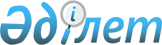 Об отзыве из Мажилиса Парламента Республики Казахстан проектов законов Республики Казахстан "О ратификации Соглашения между Правительством Республики Казахстан и Правительством Российской Федерации о взаимном учреждении Торговых представительств" и "О ратификации Соглашения между Правительством Республики Казахстан и Правительством Российской Федерации об открытии отделений Торговых представительств"Постановление Правительства Республики Казахстан от 30 декабря 2009 года № 2286

      Правительство Республики Казахстан ПОСТАНОВЛЯЕТ:



      отозвать из Мажилиса Парламента Республики Казахстан проекты законов Республики Казахстан "О ратификации Соглашения между Правительством Республики Казахстан и Правительством Российской Федерации о взаимном учреждении Торговых представительств" и "О ратификации Соглашения между Правительством Республики Казахстан и Правительством Российской Федерации об открытии отделений Торговых представительств", внесенные постановлениями Правительства Республики Казахстан от 18 июня 2008 года № 593 и № 592.      Премьер-Министр

      Республики Казахстан                       К. Масимов
					© 2012. РГП на ПХВ «Институт законодательства и правовой информации Республики Казахстан» Министерства юстиции Республики Казахстан
				